Publicado en Madrid el 21/11/2023 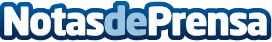 Zarbee's llega a España con productos para toda la familia que alivian la tos y refuerzan el sistema inmunitarioZarbee’s ofrece una gama de productos inspirados en la naturaleza y avalados por la ciencia para el bienestar de toda la familia durante los fríos meses de inviernoDatos de contacto:Marta MoralesSenior Account Executive - Ogilvy674170869Nota de prensa publicada en: https://www.notasdeprensa.es/zarbees-llega-a-espana-con-productos-para-toda Categorias: Medicina Nutrición Industria Farmacéutica Infantil Medicina alternativa Consumo http://www.notasdeprensa.es